Weather during the previous forecast periodAccording to meteorological data recorded at Agro meteorological Observatory, Pusa (Bihar), average maximum and minimum temperature were 37.7°C and 27.1°C, respectively. Average relative humidity was 80 percent at 0700 hrs and 65 percent at 1400 hrs. Soil temperature at 5 cm depth was 30.5°C at 0700 hrs and 39.0°C at 1400 hrs. Average wind speed, daily sunshine hours and average daily evaporation were 7.5km/hr, 8.5 hours and 6.5mm, respectively. Dry weather prevailed during the previous forecasting period.Medium Range Weather Forecast(12-16 June, 2019)(Begusarai)Advisory for the farmers(A. Sattar)(Nodal Officer)Weather during the previous forecast periodAccording to meteorological data recorded at Agro meteorological Observatory, Pusa (Bihar), average maximum and minimum temperature were 37.7°C and 27.1°C, respectively. Average relative humidity was 80 percent at 0700 hrs and 65 percent at 1400 hrs. Soil temperature at 5 cm depth was 30.5°C at 0700 hrs and 39.0°C at 1400 hrs. Average wind speed, daily sunshine hours and average daily evaporation were 7.5km/hr, 8.5 hours and 6.5mm, respectively. Dry weather prevailed during the previous forecasting period.Medium Range Weather Forecast(12-16 June, 2019) (Darbhanga)Advisory for the farmers(A. Sattar)(Nodal Officer)Weather during the previous forecast periodAccording to meteorological data recorded at Agro meteorological Observatory, Pusa (Bihar), average maximum and minimum temperature were 37.7°C and 27.1°C, respectively. Average relative humidity was 80 percent at 0700 hrs and 65 percent at 1400 hrs. Soil temperature at 5 cm depth was 30.5°C at 0700 hrs and 39.0°C at 1400 hrs. Average wind speed, daily sunshine hours and average daily evaporation were 7.5km/hr, 8.5 hours and 6.5mm, respectively. Dry weather prevailed during the previous forecasting period.Medium Range Weather Forecast(12-16 June, 2019) (East Champaran)Advisory for the farmers(A. Sattar)(Nodal Officer)Weather during the previous forecast periodAccording to meteorological data recorded at Agro meteorological Observatory, Pusa (Bihar), average maximum and minimum temperature were 37.7°C and 27.1°C, respectively. Average relative humidity was 80 percent at 0700 hrs and 65 percent at 1400 hrs. Soil temperature at 5 cm depth was 30.5°C at 0700 hrs and 39.0°C at 1400 hrs. Average wind speed, daily sunshine hours and average daily evaporation were 7.5km/hr, 8.5 hours and 6.5mm, respectively. Dry weather prevailed during the previous forecasting period.Medium Range Weather Forecast(12-16 June, 2019) (Gopalganj)Advisory for the farmers(A. Sattar)(Nodal Officer)Weather during the previous forecast periodAccording to meteorological data recorded at Agro meteorological Observatory, Pusa (Bihar), average maximum and minimum temperature were 37.7°C and 27.1°C, respectively. Average relative humidity was 80 percent at 0700 hrs and 65 percent at 1400 hrs. Soil temperature at 5 cm depth was 30.5°C at 0700 hrs and 39.0°C at 1400 hrs. Average wind speed, daily sunshine hours and average daily evaporation were 7.5km/hr, 8.5 hours and 6.5mm, respectively. Dry weather prevailed during the previous forecasting period.Medium Range Weather Forecast(12-16 June, 2019) (Madhubani)Advisory for the farmers(A. Sattar)(Nodal Officer)Weather during the previous forecast periodAccording to meteorological data recorded at Agro meteorological Observatory, Pusa (Bihar), average maximum and minimum temperature were 37.7°C and 27.1°C, respectively. Average relative humidity was 80 percent at 0700 hrs and 65 percent at 1400 hrs. Soil temperature at 5 cm depth was 30.5°C at 0700 hrs and 39.0°C at 1400 hrs. Average wind speed, daily sunshine hours and average daily evaporation were 7.5km/hr, 8.5 hours and 6.5mm, respectively. Dry weather prevailed during the previous forecasting period.Medium Range Weather Forecast(12-16 June, 2019) (Muzaffarpur)Advisory for the farmers(A. Sattar)(Nodal Officer)Weather during the previous forecast periodAccording to meteorological data recorded at Agro meteorological Observatory, Pusa (Bihar), average maximum and minimum temperature were 37.7°C and 27.1°C, respectively. Average relative humidity was 80 percent at 0700 hrs and 65 percent at 1400 hrs. Soil temperature at 5 cm depth was 30.5°C at 0700 hrs and 39.0°C at 1400 hrs. Average wind speed, daily sunshine hours and average daily evaporation were 7.5km/hr, 8.5 hours and 6.5mm, respectively. Dry weather prevailed during the previous forecasting period.Medium Range Weather Forecast(12-16 June, 2019) (Samastipur)Advisory for the farmers(A. Sattar)(Nodal Officer)Weather during the previous forecast periodAccording to meteorological data recorded at Agro meteorological Observatory, Pusa (Bihar), average maximum and minimum temperature were 37.7°C and 27.1°C, respectively. Average relative humidity was 80 percent at 0700 hrs and 65 percent at 1400 hrs. Soil temperature at 5 cm depth was 30.5°C at 0700 hrs and 39.0°C at 1400 hrs. Average wind speed, daily sunshine hours and average daily evaporation were 7.5km/hr, 8.5 hours and 6.5mm, respectively. Dry weather prevailed during the previous forecasting period.Medium Range Weather Forecast(12-16 June, 2019) (Saran)Advisory for the farmers(A. Sattar)(Nodal Officer)Weather during the previous forecast periodAccording to meteorological data recorded at Agro meteorological Observatory, Pusa (Bihar), average maximum and minimum temperature were 37.7°C and 27.1°C, respectively. Average relative humidity was 80 percent at 0700 hrs and 65 percent at 1400 hrs. Soil temperature at 5 cm depth was 30.5°C at 0700 hrs and 39.0°C at 1400 hrs. Average wind speed, daily sunshine hours and average daily evaporation were 7.5km/hr, 8.5 hours and 6.5mm, respectively. Dry weather prevailed during the previous forecasting period.Medium Range Weather Forecast(12-16 June, 2019) (Shivhar)Advisory for the farmers(A. Sattar)(Nodal Officer)Weather during the previous forecast periodAccording to meteorological data recorded at Agro meteorological Observatory, Pusa (Bihar), average maximum and minimum temperature were 37.7°C and 27.1°C, respectively. Average relative humidity was 80 percent at 0700 hrs and 65 percent at 1400 hrs. Soil temperature at 5 cm depth was 30.5°C at 0700 hrs and 39.0°C at 1400 hrs. Average wind speed, daily sunshine hours and average daily evaporation were 7.5km/hr, 8.5 hours and 6.5mm, respectively. Dry weather prevailed during the previous forecasting period.Medium Range Weather Forecast(12-16 June, 2019) (Sitamarhi)Advisory for the farmers(A. Sattar)(Nodal Officer)Weather during the previous forecast periodAccording to meteorological data recorded at Agro meteorological Observatory, Pusa (Bihar), average maximum and minimum temperature were 37.7°C and 27.1°C, respectively. Average relative humidity was 80 percent at 0700 hrs and 65 percent at 1400 hrs. Soil temperature at 5 cm depth was 30.5°C at 0700 hrs and 39.0°C at 1400 hrs. Average wind speed, daily sunshine hours and average daily evaporation were 7.5km/hr, 8.5 hours and 6.5mm, respectively. Dry weather prevailed during the previous forecasting period.Medium Range Weather Forecast(12-16 June, 2019) (Siwan)Advisory for the farmers(A. Sattar)(Nodal Officer)Weather during the previous forecast periodAccording to meteorological data recorded at Agro meteorological Observatory, Pusa (Bihar), average maximum and minimum temperature were 37.7°C and 27.1°C, respectively. Average relative humidity was 80 percent at 0700 hrs and 65 percent at 1400 hrs. Soil temperature at 5 cm depth was 30.5°C at 0700 hrs and 39.0°C at 1400 hrs. Average wind speed, daily sunshine hours and average daily evaporation were 7.5km/hr, 8.5 hours and 6.5mm, respectively. Dry weather prevailed during the previous forecasting period.Medium Range Weather Forecast(12-16 June, 2019) (Vaishali)Advisory for the farmers(A. Sattar)(Nodal Officer)Weather during the previous forecast periodAccording to meteorological data recorded at Agro meteorological Observatory, Pusa (Bihar), average maximum and minimum temperature were 37.7°C and 27.1°C, respectively. Average relative humidity was 80 percent at 0700 hrs and 65 percent at 1400 hrs. Soil temperature at 5 cm depth was 30.5°C at 0700 hrs and 39.0°C at 1400 hrs. Average wind speed, daily sunshine hours and average daily evaporation were 7.5km/hr, 8.5 hours and 6.5mm, respectively. Dry weather prevailed during the previous forecasting period.Medium Range Weather Forecast(12-16 June, 2019) (West Champaran)Advisory for the farmers(A. Sattar)(Nodal Officer)GRAMIN KRISHI MAUSAM SEWA (GKMS)AGRO-METEOROLOGY DIVISIONDr. Rajendra Prasad Central Agricultural University, PusaSamastipur, Bihar -848 125GRAMIN KRISHI MAUSAM SEWA (GKMS)AGRO-METEOROLOGY DIVISIONDr. Rajendra Prasad Central Agricultural University, PusaSamastipur, Bihar -848 125GRAMIN KRISHI MAUSAM SEWA (GKMS)AGRO-METEOROLOGY DIVISIONDr. Rajendra Prasad Central Agricultural University, PusaSamastipur, Bihar -848 125Bulletin No. 46Date: Tuesday, 11 June,2019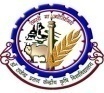 Weather parameters12June13June14June15June16JuneRemarksRainfall(mm)00000Mainly dry weather, Chances of drizzle/light rainfall at isolated placesMax. T (°C)3636373738-Mini. T (°C)2526262727-Cloud cover (okta)42378Partially cloudy skyMax Relative Humidity (%)7575757070Min Relative Humidity (%)4040403535Wind speed (kmph)1515101010Wind direction(deg)EasterlyEasterlyEasterlyEasterlyEasterlyEasterlyCropPhenophasesAdvisory (Based on weather forecast)Rabi Maize/Mung bean/Urd bean HarvestingIn view of mainly dry weather in forecast period, harvesting and threshing of rabi maize is advised. Picking of matured pods of mung bean and urd bean is also advised.To see the possibility of drizzle/light rainfall at isolated places, farmers are advised to take precaution in agricultural operations. Kharif  PaddyNurserysowingNursery sowing is advised for medium duration of rice varieties such as Seeta, Santosh, Saroj, Rajshri, Prabhat, Rajendra suvasni, Rajendra kasturi and Rajendra bhagwati in North Bihar. Before sowing, seeds should be treated with Carbendazim@1.5 gram/kg of seed.Complete the nursery sowing of long duration varieties of paddy such as Rajshree, Rajendra sweta, Rajendra mansuri, BPT-5204, Swarna, Satyam and Kishor at the earliest.Kharif /Summer MaizeSowingSowing of kharif maize is advised. Devki, Suwan, Shaktimaan-1, Shaktimaan-2, Rajendra shanker makka-3 and Ganga 11 varieties are suitable for sowing in North Bihar. Application of 100 quintals of FYM, 30 kg Nitrogen, 60 kg Phosphorus and 50 kg potash per hectare is advised during land preparation. Before sowing, check the proper moisture in the soil. Lack of soil moisture results poor germination.Regular monitoring is advised for stem borer insect-pest in late sown summer maize. Give irrigation in the crop as per soil moisture status. Kharif onionLand preparation/ NurserysowingLand preparation/Nursery sowing is advised for kharif onion. For healthy and strong seedlings, application of FYM/compost is advised during nursery preparation. Agrifound Dark Red (ADR), N-53, Bhima super, Arka kalyan are recommended varieties for sowing in North Bihar region. Farmers are advised to arrange the seeds from reliable sources. For healthy growth of seedlings, treated seeds should be used.TurmericSowingSowing of Rajendra Sonia and Rajendra Sonali varieties of turmeric is advised. The size of the seed should be around 30-35 gram which contains 4-5 buds.Seed treatment with 2.5 gram Diethane M-45 plus 0.1% bavistin/Kg of seed is advised. Sowing should be done after half an hour of seed treatment. Elephant foot yamSowingComplete the sowing of elephant foot yam at the earliest. Gajendra variety is recommended for sowing in North Bihar. For proper growth, give irrigation in elephant foot yam crop which sown in the last month.VegetablesFlowering/FruitingIntercultural operation is advised in summer vegetables such as lady’s finger, pumpkin, cucumber, sponge gourd, bottle gourd etc. Regular monitoring is advised against attack of insect-pest and diseases. If any insect-pests/diseases attack seen in the crop, recommended pesticides should be applied. Give irrigation in the vegetables in case of poor soil moisture.Livestock-               In view of increasing temperature, provide clean water to the milch animals and keep them in the shaded place in day hour. Vaccination of cattles is advised against Anthrax, Black Quarter and H.S. diseases. GRAMIN KRISHI MAUSAM SEWA (GKMS)AGRO-METEOROLOGY DIVISIONDr. Rajendra Prasad Central Agricultural University, PusaSamastipur, Bihar -848 125GRAMIN KRISHI MAUSAM SEWA (GKMS)AGRO-METEOROLOGY DIVISIONDr. Rajendra Prasad Central Agricultural University, PusaSamastipur, Bihar -848 125GRAMIN KRISHI MAUSAM SEWA (GKMS)AGRO-METEOROLOGY DIVISIONDr. Rajendra Prasad Central Agricultural University, PusaSamastipur, Bihar -848 125Bulletin No. 46Date: Tuesday, 11 June,2019Weather parameters12June13June14June15June16JuneRemarksRainfall(mm)510502Mainly dry weather, Chances of drizzle/light rainfall at isolated placesMax. T (°C)3636373736-Mini. T (°C)2526262727-Cloud cover (okta)42378Partially cloudy skyMax Relative Humidity (%)7575757070Min Relative Humidity (%)4040403535Wind speed (kmph)1515101010Wind direction(deg)EasterlyEasterlyEasterlyEasterlyEasterlyEasterlyCropPhenophasesAdvisory (Based on weather forecast)Rabi Maize/Mung bean/Urd bean HarvestingIn view of mainly dry weather in forecast period, harvesting and threshing of rabi maize is advised. Picking of matured pods of mung bean and urd bean is also advised.To see the possibility of drizzle/light rainfall at isolated places, farmers are advised to take precaution in agricultural operations. Kharif  PaddyNurserysowingNursery sowing is advised for medium duration of rice varieties such as Seeta, Santosh, Saroj, Rajshri, Prabhat, Rajendra suvasni, Rajendra kasturi and Rajendra bhagwati in North Bihar. Before sowing, seeds should be treated with Carbendazim@1.5 gram/kg of seed.Complete the nursery sowing of long duration varieties of paddy such as Rajshree, Rajendra sweta, Rajendra mansuri, BPT-5204, Swarna, Satyam and Kishor at the earliest.Kharif /Summer MaizeSowingSowing of kharif maize is advised. Devki, Suwan, Shaktimaan-1, Shaktimaan-2, Rajendra shanker makka-3 and Ganga 11 varieties are suitable for sowing in North Bihar. Application of 100 quintals of FYM, 30 kg Nitrogen, 60 kg Phosphorus and 50 kg potash per hectare is advised during land preparation. Before sowing, check the proper moisture in the soil. Lack of soil moisture results poor germination.Regular monitoring is advised for stem borer insect-pest in late sown summer maize. Give irrigation in the crop as per soil moisture status. Kharif onionLand preparation/ NurserysowingLand preparation/Nursery sowing is advised for kharif onion. For healthy and strong seedlings, application of FYM/compost is advised during nursery preparation. Agrifound Dark Red (ADR), N-53, Bhima super, Arka kalyan are recommended varieties for sowing in North Bihar region. Farmers are advised to arrange the seeds from reliable sources. For healthy growth of seedlings, treated seeds should be used.TurmericSowingSowing of Rajendra Sonia and Rajendra Sonali varieties of turmeric is advised. The size of the seed should be around 30-35 gram which contains 4-5 buds.Seed treatment with 2.5 gram Diethane M-45 plus 0.1% bavistin/Kg of seed is advised. Sowing should be done after half an hour of seed treatment. Elephant foot yamSowingComplete the sowing of elephant foot yam at the earliest. Gajendra variety is recommended for sowing in North Bihar. For proper growth, give irrigation in elephant foot yam crop which sown in the last month.VegetablesFlowering/FruitingIntercultural operation is advised in summer vegetables such as lady’s finger, pumpkin, cucumber, sponge gourd, bottle gourd etc. Regular monitoring is advised against attack of insect-pest and diseases. If any insect-pests/diseases attack seen in the crop, recommended pesticides should be applied. Give irrigation in the vegetables in case of poor soil moisture.Livestock-               In view of increasing temperature, provide clean water to the milch animals and keep them in the shaded place in day hour. Vaccination of cattles is advised against Anthrax, Black Quarter and H.S. diseases. GRAMIN KRISHI MAUSAM SEWA (GKMS)AGRO-METEOROLOGY DIVISIONDr. Rajendra Prasad Central Agricultural University, PusaSamastipur, Bihar -848 125GRAMIN KRISHI MAUSAM SEWA (GKMS)AGRO-METEOROLOGY DIVISIONDr. Rajendra Prasad Central Agricultural University, PusaSamastipur, Bihar -848 125GRAMIN KRISHI MAUSAM SEWA (GKMS)AGRO-METEOROLOGY DIVISIONDr. Rajendra Prasad Central Agricultural University, PusaSamastipur, Bihar -848 125Bulletin No. 46Date: Tuesday, 11 June,2019Weather parameters12June13June14June15June16JuneRemarksRainfall(mm)45573Mainly dry weather, Chances of drizzle/light rainfall at isolated placesMax. T (°C)3636373738-Mini. T (°C)2526262727-Cloud cover (okta)42378Partially cloudy skyMax Relative Humidity (%)7575757070Min Relative Humidity (%)4040403535Wind speed (kmph)1515101010Wind direction(deg)EasterlyEasterlyEasterlyEasterlyEasterlyEasterlyCropPhenophasesAdvisory (Based on weather forecast)Rabi Maize/Mung bean/Urd bean HarvestingIn view of mainly dry weather in forecast period, harvesting and threshing of rabi maize is advised. Picking of matured pods of mung bean and urd bean is also advised.To see the possibility of drizzle/light rainfall at isolated places, farmers are advised to take precaution in agricultural operations. Kharif  PaddyNurserysowingNursery sowing is advised for medium duration of rice varieties such as Seeta, Santosh, Saroj, Rajshri, Prabhat, Rajendra suvasni, Rajendra kasturi and Rajendra bhagwati in North Bihar. Before sowing, seeds should be treated with Carbendazim@1.5 gram/kg of seed.Complete the nursery sowing of long duration varieties of paddy such as Rajshree, Rajendra sweta, Rajendra mansuri, BPT-5204, Swarna, Satyam and Kishor at the earliest.Kharif /Summer MaizeSowingSowing of kharif maize is advised. Devki, Suwan, Shaktimaan-1, Shaktimaan-2, Rajendra shanker makka-3 and Ganga 11 varieties are suitable for sowing in North Bihar. Application of 100 quintals of FYM, 30 kg Nitrogen, 60 kg Phosphorus and 50 kg potash per hectare is advised during land preparation. Before sowing, check the proper moisture in the soil. Lack of soil moisture results poor germination.Regular monitoring is advised for stem borer insect-pest in late sown summer maize. Give irrigation in the crop as per soil moisture status. Kharif onionLand preparation/ NurserysowingLand preparation/Nursery sowing is advised for kharif onion. For healthy and strong seedlings, application of FYM/compost is advised during nursery preparation. Agrifound Dark Red (ADR), N-53, Bhima super, Arka kalyan are recommended varieties for sowing in North Bihar region. Farmers are advised to arrange the seeds from reliable sources. For healthy growth of seedlings, treated seeds should be used.TurmericSowingSowing of Rajendra Sonia and Rajendra Sonali varieties of turmeric is advised. The size of the seed should be around 30-35 gram which contains 4-5 buds.Seed treatment with 2.5 gram Diethane M-45 plus 0.1% bavistin/Kg of seed is advised. Sowing should be done after half an hour of seed treatment. Elephant foot yamSowingComplete the sowing of elephant foot yam at the earliest. Gajendra variety is recommended for sowing in North Bihar. For proper growth, give irrigation in elephant foot yam crop which sown in the last month.VegetablesFlowering/FruitingIntercultural operation is advised in summer vegetables such as lady’s finger, pumpkin, cucumber, sponge gourd, bottle gourd etc. Regular monitoring is advised against attack of insect-pest and diseases. If any insect-pests/diseases attack seen in the crop, recommended pesticides should be applied. Give irrigation in the vegetables in case of poor soil moisture.Livestock-               In view of increasing temperature, provide clean water to the milch animals and keep them in the shaded place in day hour. Vaccination of cattles is advised against Anthrax, Black Quarter and H.S. diseases. GRAMIN KRISHI MAUSAM SEWA (GKMS)AGRO-METEOROLOGY DIVISIONDr. Rajendra Prasad Central Agricultural University, PusaSamastipur, Bihar -848 125GRAMIN KRISHI MAUSAM SEWA (GKMS)AGRO-METEOROLOGY DIVISIONDr. Rajendra Prasad Central Agricultural University, PusaSamastipur, Bihar -848 125GRAMIN KRISHI MAUSAM SEWA (GKMS)AGRO-METEOROLOGY DIVISIONDr. Rajendra Prasad Central Agricultural University, PusaSamastipur, Bihar -848 125Bulletin No. 46Date: Tuesday, 11 June,2019Weather parameters12June13June14June15June16JuneRemarksRainfall(mm)00000Mainly dry weather, Chances of drizzle/light rainfall at isolated placesMax. T (°C)3636373738-Mini. T (°C)2526262727-Cloud cover (okta)01225Partially cloudy skyMax Relative Humidity (%)7575757070Min Relative Humidity (%)4040403535Wind speed (kmph)1515101010Wind direction(deg)EasterlyEasterlyEasterlyEasterlyEasterlyEasterlyCropPhenophasesAdvisory (Based on weather forecast)Rabi Maize/Mung bean/Urd bean HarvestingIn view of mainly dry weather in forecast period, harvesting and threshing of rabi maize is advised. Picking of matured pods of mung bean and urd bean is also advised.To see the possibility of drizzle/light rainfall at isolated places, farmers are advised to take precaution in agricultural operations. Kharif  PaddyNurserysowingNursery sowing is advised for medium duration of rice varieties such as Seeta, Santosh, Saroj, Rajshri, Prabhat, Rajendra suvasni, Rajendra kasturi and Rajendra bhagwati in North Bihar. Before sowing, seeds should be treated with Carbendazim@1.5 gram/kg of seed.Complete the nursery sowing of long duration varieties of paddy such as Rajshree, Rajendra sweta, Rajendra mansuri, BPT-5204, Swarna, Satyam and Kishor at the earliest.Kharif /Summer MaizeSowingSowing of kharif maize is advised. Devki, Suwan, Shaktimaan-1, Shaktimaan-2, Rajendra shanker makka-3 and Ganga 11 varieties are suitable for sowing in North Bihar. Application of 100 quintals of FYM, 30 kg Nitrogen, 60 kg Phosphorus and 50 kg potash per hectare is advised during land preparation. Before sowing, check the proper moisture in the soil. Lack of soil moisture results poor germination.Regular monitoring is advised for stem borer insect-pest in late sown summer maize. Give irrigation in the crop as per soil moisture status. Kharif onionLand preparation/ NurserysowingLand preparation/Nursery sowing is advised for kharif onion. For healthy and strong seedlings, application of FYM/compost is advised during nursery preparation. Agrifound Dark Red (ADR), N-53, Bhima super, Arka kalyan are recommended varieties for sowing in North Bihar region. Farmers are advised to arrange the seeds from reliable sources. For healthy growth of seedlings, treated seeds should be used.TurmericSowingSowing of Rajendra Sonia and Rajendra Sonali varieties of turmeric is advised. The size of the seed should be around 30-35 gram which contains 4-5 buds.Seed treatment with 2.5 gram Diethane M-45 plus 0.1% bavistin/Kg of seed is advised. Sowing should be done after half an hour of seed treatment. Elephant foot yamSowingComplete the sowing of elephant foot yam at the earliest. Gajendra variety is recommended for sowing in North Bihar. For proper growth, give irrigation in elephant foot yam crop which sown in the last month.VegetablesFlowering/FruitingIntercultural operation is advised in summer vegetables such as lady’s finger, pumpkin, cucumber, sponge gourd, bottle gourd etc. Regular monitoring is advised against attack of insect-pest and diseases. If any insect-pests/diseases attack seen in the crop, recommended pesticides should be applied. Give irrigation in the vegetables in case of poor soil moisture.Livestock-               In view of increasing temperature, provide clean water to the milch animals and keep them in the shaded place in day hour. Vaccination of cattles is advised against Anthrax, Black Quarter and H.S. diseases. GRAMIN KRISHI MAUSAM SEWA (GKMS)AGRO-METEOROLOGY DIVISIONDr. Rajendra Prasad Central Agricultural University, PusaSamastipur, Bihar -848 125GRAMIN KRISHI MAUSAM SEWA (GKMS)AGRO-METEOROLOGY DIVISIONDr. Rajendra Prasad Central Agricultural University, PusaSamastipur, Bihar -848 125GRAMIN KRISHI MAUSAM SEWA (GKMS)AGRO-METEOROLOGY DIVISIONDr. Rajendra Prasad Central Agricultural University, PusaSamastipur, Bihar -848 125Bulletin No. 46Date: Tuesday, 11 June,2019Weather parameters12June13June14June15June16JuneRemarksRainfall(mm)55000Mainly dry weather, Chances of drizzle/light rainfall at isolated placesMax. T (°C)3636373735-Mini. T (°C)2526262727-Cloud cover (okta)42378Partially cloudy skyMax Relative Humidity (%)7575757070Min Relative Humidity (%)4040403535Wind speed (kmph)1515101010Wind direction(deg)EasterlyEasterlyEasterlyEasterlyEasterlyEasterlyCropPhenophasesAdvisory (Based on weather forecast)Rabi Maize/Mung bean/Urd bean HarvestingIn view of mainly dry weather in forecast period, harvesting and threshing of rabi maize is advised. Picking of matured pods of mung bean and urd bean is also advised.To see the possibility of drizzle/light rainfall at isolated places, farmers are advised to take precaution in agricultural operations. Kharif  PaddyNurserysowingNursery sowing is advised for medium duration of rice varieties such as Seeta, Santosh, Saroj, Rajshri, Prabhat, Rajendra suvasni, Rajendra kasturi and Rajendra bhagwati in North Bihar. Before sowing, seeds should be treated with Carbendazim@1.5 gram/kg of seed.Complete the nursery sowing of long duration varieties of paddy such as Rajshree, Rajendra sweta, Rajendra mansuri, BPT-5204, Swarna, Satyam and Kishor at the earliest.Kharif /Summer MaizeSowingSowing of kharif maize is advised. Devki, Suwan, Shaktimaan-1, Shaktimaan-2, Rajendra shanker makka-3 and Ganga 11 varieties are suitable for sowing in North Bihar. Application of 100 quintals of FYM, 30 kg Nitrogen, 60 kg Phosphorus and 50 kg potash per hectare is advised during land preparation. Before sowing, check the proper moisture in the soil. Lack of soil moisture results poor germination.Regular monitoring is advised for stem borer insect-pest in late sown summer maize. Give irrigation in the crop as per soil moisture status. Kharif onionLand preparation/ NurserysowingLand preparation/Nursery sowing is advised for kharif onion. For healthy and strong seedlings, application of FYM/compost is advised during nursery preparation. Agrifound Dark Red (ADR), N-53, Bhima super, Arka kalyan are recommended varieties for sowing in North Bihar region. Farmers are advised to arrange the seeds from reliable sources. For healthy growth of seedlings, treated seeds should be used.TurmericSowingSowing of Rajendra Sonia and Rajendra Sonali varieties of turmeric is advised. The size of the seed should be around 30-35 gram which contains 4-5 buds.Seed treatment with 2.5 gram Diethane M-45 plus 0.1% bavistin/Kg of seed is advised. Sowing should be done after half an hour of seed treatment. Elephant foot yamSowingComplete the sowing of elephant foot yam at the earliest. Gajendra variety is recommended for sowing in North Bihar. For proper growth, give irrigation in elephant foot yam crop which sown in the last month.VegetablesFlowering/FruitingIntercultural operation is advised in summer vegetables such as lady’s finger, pumpkin, cucumber, sponge gourd, bottle gourd etc. Regular monitoring is advised against attack of insect-pest and diseases. If any insect-pests/diseases attack seen in the crop, recommended pesticides should be applied. Give irrigation in the vegetables in case of poor soil moisture.Livestock-               In view of increasing temperature, provide clean water to the milch animals and keep them in the shaded place in day hour. Vaccination of cattles is advised against Anthrax, Black Quarter and H.S. diseases. GRAMIN KRISHI MAUSAM SEWA (GKMS)AGRO-METEOROLOGY DIVISIONDr. Rajendra Prasad Central Agricultural University, PusaSamastipur, Bihar -848 125GRAMIN KRISHI MAUSAM SEWA (GKMS)AGRO-METEOROLOGY DIVISIONDr. Rajendra Prasad Central Agricultural University, PusaSamastipur, Bihar -848 125GRAMIN KRISHI MAUSAM SEWA (GKMS)AGRO-METEOROLOGY DIVISIONDr. Rajendra Prasad Central Agricultural University, PusaSamastipur, Bihar -848 125Bulletin No. 46Date: Tuesday, 11 June,2019Weather parameters12June13June14June15June16JuneRemarksRainfall(mm)00000Mainly dry weather, Chances of drizzle/light rainfall at isolated placesMax. T (°C)3636373738-Mini. T (°C)2526262727-Cloud cover (okta)42378Partially cloudy skyMax Relative Humidity (%)7575757070Min Relative Humidity (%)4040403535Wind speed (kmph)1515101010Wind direction(deg)EasterlyEasterlyEasterlyEasterlyEasterlyEasterlyCropPhenophasesAdvisory (Based on weather forecast)Rabi Maize/Mung bean/Urd bean HarvestingIn view of mainly dry weather in forecast period, harvesting and threshing of rabi maize is advised. Picking of matured pods of mung bean and urd bean is also advised.To see the possibility of drizzle/light rainfall at isolated places, farmers are advised to take precaution in agricultural operations. Kharif  PaddyNurserysowingNursery sowing is advised for medium duration of rice varieties such as Seeta, Santosh, Saroj, Rajshri, Prabhat, Rajendra suvasni, Rajendra kasturi and Rajendra bhagwati in North Bihar. Before sowing, seeds should be treated with Carbendazim@1.5 gram/kg of seed.Complete the nursery sowing of long duration varieties of paddy such as Rajshree, Rajendra sweta, Rajendra mansuri, BPT-5204, Swarna, Satyam and Kishor at the earliest.Kharif /Summer MaizeSowingSowing of kharif maize is advised. Devki, Suwan, Shaktimaan-1, Shaktimaan-2, Rajendra shanker makka-3 and Ganga 11 varieties are suitable for sowing in North Bihar. Application of 100 quintals of FYM, 30 kg Nitrogen, 60 kg Phosphorus and 50 kg potash per hectare is advised during land preparation. Before sowing, check the proper moisture in the soil. Lack of soil moisture results poor germination.Regular monitoring is advised for stem borer insect-pest in late sown summer maize. Give irrigation in the crop as per soil moisture status. Kharif onionLand preparation/ NurserysowingLand preparation/Nursery sowing is advised for kharif onion. For healthy and strong seedlings, application of FYM/compost is advised during nursery preparation. Agrifound Dark Red (ADR), N-53, Bhima super, Arka kalyan are recommended varieties for sowing in North Bihar region. Farmers are advised to arrange the seeds from reliable sources. For healthy growth of seedlings, treated seeds should be used.TurmericSowingSowing of Rajendra Sonia and Rajendra Sonali varieties of turmeric is advised. The size of the seed should be around 30-35 gram which contains 4-5 buds.Seed treatment with 2.5 gram Diethane M-45 plus 0.1% bavistin/Kg of seed is advised. Sowing should be done after half an hour of seed treatment. Elephant foot yamSowingComplete the sowing of elephant foot yam at the earliest. Gajendra variety is recommended for sowing in North Bihar. For proper growth, give irrigation in elephant foot yam crop which sown in the last month.VegetablesFlowering/FruitingIntercultural operation is advised in summer vegetables such as lady’s finger, pumpkin, cucumber, sponge gourd, bottle gourd etc. Regular monitoring is advised against attack of insect-pest and diseases. If any insect-pests/diseases attack seen in the crop, recommended pesticides should be applied. Give irrigation in the vegetables in case of poor soil moisture.Livestock-               In view of increasing temperature, provide clean water to the milch animals and keep them in the shaded place in day hour. Vaccination of cattles is advised against Anthrax, Black Quarter and H.S. diseases. GRAMIN KRISHI MAUSAM SEWA (GKMS)AGRO-METEOROLOGY DIVISIONDr. Rajendra Prasad Central Agricultural University, PusaSamastipur, Bihar -848 125GRAMIN KRISHI MAUSAM SEWA (GKMS)AGRO-METEOROLOGY DIVISIONDr. Rajendra Prasad Central Agricultural University, PusaSamastipur, Bihar -848 125GRAMIN KRISHI MAUSAM SEWA (GKMS)AGRO-METEOROLOGY DIVISIONDr. Rajendra Prasad Central Agricultural University, PusaSamastipur, Bihar -848 125Bulletin No. 46Date: Tuesday, 11 June,2019Weather parameters12June13June14June15June16JuneRemarksRainfall(mm)32611Mainly dry weather, Chances of drizzle/light rainfall at isolated placesMax. T (°C)3636373738-Mini. T (°C)2526262727-Cloud cover (okta)42378Partially cloudy skyMax Relative Humidity (%)7575757070Min Relative Humidity (%)4040403535Wind speed (kmph)1515101010Wind direction(deg)EasterlyEasterlyEasterlyEasterlyEasterlyEasterlyCropPhenophasesAdvisory (Based on weather forecast)Rabi Maize/Mung bean/Urd bean HarvestingIn view of mainly dry weather in forecast period, harvesting and threshing of rabi maize is advised. Picking of matured pods of mung bean and urd bean is also advised.To see the possibility of drizzle/light rainfall at isolated places, farmers are advised to take precaution in agricultural operations. Kharif  PaddyNurserysowingNursery sowing is advised for medium duration of rice varieties such as Seeta, Santosh, Saroj, Rajshri, Prabhat, Rajendra suvasni, Rajendra kasturi and Rajendra bhagwati in North Bihar. Before sowing, seeds should be treated with Carbendazim@1.5 gram/kg of seed.Complete the nursery sowing of long duration varieties of paddy such as Rajshree, Rajendra sweta, Rajendra mansuri, BPT-5204, Swarna, Satyam and Kishor at the earliest.Kharif /Summer MaizeSowingSowing of kharif maize is advised. Devki, Suwan, Shaktimaan-1, Shaktimaan-2, Rajendra shanker makka-3 and Ganga 11 varieties are suitable for sowing in North Bihar. Application of 100 quintals of FYM, 30 kg Nitrogen, 60 kg Phosphorus and 50 kg potash per hectare is advised during land preparation. Before sowing, check the proper moisture in the soil. Lack of soil moisture results poor germination.Regular monitoring is advised for stem borer insect-pest in late sown summer maize. Give irrigation in the crop as per soil moisture status. Kharif onionLand preparation/ NurserysowingLand preparation/Nursery sowing is advised for kharif onion. For healthy and strong seedlings, application of FYM/compost is advised during nursery preparation. Agrifound Dark Red (ADR), N-53, Bhima super, Arka kalyan are recommended varieties for sowing in North Bihar region. Farmers are advised to arrange the seeds from reliable sources. For healthy growth of seedlings, treated seeds should be used.TurmericSowingSowing of Rajendra Sonia and Rajendra Sonali varieties of turmeric is advised. The size of the seed should be around 30-35 gram which contains 4-5 buds.Seed treatment with 2.5 gram Diethane M-45 plus 0.1% bavistin/Kg of seed is advised. Sowing should be done after half an hour of seed treatment. Elephant foot yamSowingComplete the sowing of elephant foot yam at the earliest. Gajendra variety is recommended for sowing in North Bihar. For proper growth, give irrigation in elephant foot yam crop which sown in the last month.VegetablesFlowering/FruitingIntercultural operation is advised in summer vegetables such as lady’s finger, pumpkin, cucumber, sponge gourd, bottle gourd etc. Regular monitoring is advised against attack of insect-pest and diseases. If any insect-pests/diseases attack seen in the crop, recommended pesticides should be applied. Give irrigation in the vegetables in case of poor soil moisture.Livestock-               In view of increasing temperature, provide clean water to the milch animals and keep them in the shaded place in day hour. Vaccination of cattles is advised against Anthrax, Black Quarter and H.S. diseases. GRAMIN KRISHI MAUSAM SEWA (GKMS)AGRO-METEOROLOGY DIVISIONDr. Rajendra Prasad Central Agricultural University, PusaSamastipur, Bihar -848 125GRAMIN KRISHI MAUSAM SEWA (GKMS)AGRO-METEOROLOGY DIVISIONDr. Rajendra Prasad Central Agricultural University, PusaSamastipur, Bihar -848 125GRAMIN KRISHI MAUSAM SEWA (GKMS)AGRO-METEOROLOGY DIVISIONDr. Rajendra Prasad Central Agricultural University, PusaSamastipur, Bihar -848 125Bulletin No. 46Date: Tuesday, 11 June,2019Weather parameters12June13June14June15June16JuneRemarksRainfall(mm)00100Mainly dry weather, Chances of drizzle/light rainfall at isolated placesMax. T (°C)3636373738-Mini. T (°C)2526262727-Cloud cover (okta)42378Partially cloudy skyMax Relative Humidity (%)7575757070Min Relative Humidity (%)4040403535Wind speed (kmph)1515101010Wind direction(deg)EasterlyEasterlyEasterlyEasterlyEasterlyEasterlyCropPhenophasesAdvisory (Based on weather forecast)Rabi Maize/Mung bean/Urd bean HarvestingIn view of mainly dry weather in forecast period, harvesting and threshing of rabi maize is advised. Picking of matured pods of mung bean and urd bean is also advised.To see the possibility of drizzle/light rainfall at isolated places, farmers are advised to take precaution in agricultural operations. Kharif  PaddyNurserysowingNursery sowing is advised for medium duration of rice varieties such as Seeta, Santosh, Saroj, Rajshri, Prabhat, Rajendra suvasni, Rajendra kasturi and Rajendra bhagwati in North Bihar. Before sowing, seeds should be treated with Carbendazim@1.5 gram/kg of seed.Complete the nursery sowing of long duration varieties of paddy such as Rajshree, Rajendra sweta, Rajendra mansuri, BPT-5204, Swarna, Satyam and Kishor at the earliest.Kharif /Summer MaizeSowingSowing of kharif maize is advised. Devki, Suwan, Shaktimaan-1, Shaktimaan-2, Rajendra shanker makka-3 and Ganga 11 varieties are suitable for sowing in North Bihar. Application of 100 quintals of FYM, 30 kg Nitrogen, 60 kg Phosphorus and 50 kg potash per hectare is advised during land preparation. Before sowing, check the proper moisture in the soil. Lack of soil moisture results poor germination.Regular monitoring is advised for stem borer insect-pest in late sown summer maize. Give irrigation in the crop as per soil moisture status. Kharif onionLand preparation/ NurserysowingLand preparation/Nursery sowing is advised for kharif onion. For healthy and strong seedlings, application of FYM/compost is advised during nursery preparation. Agrifound Dark Red (ADR), N-53, Bhima super, Arka kalyan are recommended varieties for sowing in North Bihar region. Farmers are advised to arrange the seeds from reliable sources. For healthy growth of seedlings, treated seeds should be used.TurmericSowingSowing of Rajendra Sonia and Rajendra Sonali varieties of turmeric is advised. The size of the seed should be around 30-35 gram which contains 4-5 buds.Seed treatment with 2.5 gram Diethane M-45 plus 0.1% bavistin/Kg of seed is advised. Sowing should be done after half an hour of seed treatment. Elephant foot yamSowingComplete the sowing of elephant foot yam at the earliest. Gajendra variety is recommended for sowing in North Bihar. For proper growth, give irrigation in elephant foot yam crop which sown in the last month.VegetablesFlowering/FruitingIntercultural operation is advised in summer vegetables such as lady’s finger, pumpkin, cucumber, sponge gourd, bottle gourd etc. Regular monitoring is advised against attack of insect-pest and diseases. If any insect-pests/diseases attack seen in the crop, recommended pesticides should be applied. Give irrigation in the vegetables in case of poor soil moisture.Livestock-               In view of increasing temperature, provide clean water to the milch animals and keep them in the shaded place in day hour. Vaccination of cattles is advised against Anthrax, Black Quarter and H.S. diseases. GRAMIN KRISHI MAUSAM SEWA (GKMS)AGRO-METEOROLOGY DIVISIONDr. Rajendra Prasad Central Agricultural University, PusaSamastipur, Bihar -848 125GRAMIN KRISHI MAUSAM SEWA (GKMS)AGRO-METEOROLOGY DIVISIONDr. Rajendra Prasad Central Agricultural University, PusaSamastipur, Bihar -848 125GRAMIN KRISHI MAUSAM SEWA (GKMS)AGRO-METEOROLOGY DIVISIONDr. Rajendra Prasad Central Agricultural University, PusaSamastipur, Bihar -848 125Bulletin No. 46Date: Tuesday, 11 June,2019Weather parameters12June13June14June15June16JuneRemarksRainfall(mm)12100Mainly dry weather, Chances of drizzle/light rainfall at isolated placesMax. T (°C)3636373738-Mini. T (°C)2526262727-Cloud cover (okta)42378Partially cloudy skyMax Relative Humidity (%)7575757070Min Relative Humidity (%)4040403535Wind speed (kmph)1515101010Wind direction(deg)EasterlyEasterlyEasterlyEasterlyEasterlyEasterlyCropPhenophasesAdvisory (Based on weather forecast)Rabi Maize/Mung bean/Urd bean HarvestingIn view of mainly dry weather in forecast period, harvesting and threshing of rabi maize is advised. Picking of matured pods of mung bean and urd bean is also advised.To see the possibility of drizzle/light rainfall at isolated places, farmers are advised to take precaution in agricultural operations. Kharif  PaddyNurserysowingNursery sowing is advised for medium duration of rice varieties such as Seeta, Santosh, Saroj, Rajshri, Prabhat, Rajendra suvasni, Rajendra kasturi and Rajendra bhagwati in North Bihar. Before sowing, seeds should be treated with Carbendazim@1.5 gram/kg of seed.Complete the nursery sowing of long duration varieties of paddy such as Rajshree, Rajendra sweta, Rajendra mansuri, BPT-5204, Swarna, Satyam and Kishor at the earliest.Kharif /Summer MaizeSowingSowing of kharif maize is advised. Devki, Suwan, Shaktimaan-1, Shaktimaan-2, Rajendra shanker makka-3 and Ganga 11 varieties are suitable for sowing in North Bihar. Application of 100 quintals of FYM, 30 kg Nitrogen, 60 kg Phosphorus and 50 kg potash per hectare is advised during land preparation. Before sowing, check the proper moisture in the soil. Lack of soil moisture results poor germination.Regular monitoring is advised for stem borer insect-pest in late sown summer maize. Give irrigation in the crop as per soil moisture status. Kharif onionLand preparation/ NurserysowingLand preparation/Nursery sowing is advised for kharif onion. For healthy and strong seedlings, application of FYM/compost is advised during nursery preparation. Agrifound Dark Red (ADR), N-53, Bhima super, Arka kalyan are recommended varieties for sowing in North Bihar region. Farmers are advised to arrange the seeds from reliable sources. For healthy growth of seedlings, treated seeds should be used.TurmericSowingSowing of Rajendra Sonia and Rajendra Sonali varieties of turmeric is advised. The size of the seed should be around 30-35 gram which contains 4-5 buds.Seed treatment with 2.5 gram Diethane M-45 plus 0.1% bavistin/Kg of seed is advised. Sowing should be done after half an hour of seed treatment. Elephant foot yamSowingComplete the sowing of elephant foot yam at the earliest. Gajendra variety is recommended for sowing in North Bihar. For proper growth, give irrigation in elephant foot yam crop which sown in the last month.VegetablesFlowering/FruitingIntercultural operation is advised in summer vegetables such as lady’s finger, pumpkin, cucumber, sponge gourd, bottle gourd etc. Regular monitoring is advised against attack of insect-pest and diseases. If any insect-pests/diseases attack seen in the crop, recommended pesticides should be applied. Give irrigation in the vegetables in case of poor soil moisture.Livestock-               In view of increasing temperature, provide clean water to the milch animals and keep them in the shaded place in day hour. Vaccination of cattles is advised against Anthrax, Black Quarter and H.S. diseases. GRAMIN KRISHI MAUSAM SEWA (GKMS)AGRO-METEOROLOGY DIVISIONDr. Rajendra Prasad Central Agricultural University, PusaSamastipur, Bihar -848 125GRAMIN KRISHI MAUSAM SEWA (GKMS)AGRO-METEOROLOGY DIVISIONDr. Rajendra Prasad Central Agricultural University, PusaSamastipur, Bihar -848 125GRAMIN KRISHI MAUSAM SEWA (GKMS)AGRO-METEOROLOGY DIVISIONDr. Rajendra Prasad Central Agricultural University, PusaSamastipur, Bihar -848 125Bulletin No. 46Date: Tuesday, 11 June,2019Weather parameters12June13June14June15June16JuneRemarksRainfall(mm)25544Mainly dry weather, Chances of drizzle/light rainfall at isolated placesMax. T (°C)3536373737-Mini. T (°C)2526262727-Cloud cover (okta)42378Partially cloudy skyMax Relative Humidity (%)7575757070Min Relative Humidity (%)4040403535Wind speed (kmph)1515101010Wind direction(deg)EasterlyEasterlyEasterlyEasterlyEasterlyEasterlyCropPhenophasesAdvisory (Based on weather forecast)Rabi Maize/Mung bean/Urd bean HarvestingIn view of mainly dry weather in forecast period, harvesting and threshing of rabi maize is advised. Picking of matured pods of mung bean and urd bean is also advised.To see the possibility of drizzle/light rainfall at isolated places, farmers are advised to take precaution in agricultural operations. Kharif  PaddyNurserysowingNursery sowing is advised for medium duration of rice varieties such as Seeta, Santosh, Saroj, Rajshri, Prabhat, Rajendra suvasni, Rajendra kasturi and Rajendra bhagwati in North Bihar. Before sowing, seeds should be treated with Carbendazim@1.5 gram/kg of seed.Complete the nursery sowing of long duration varieties of paddy such as Rajshree, Rajendra sweta, Rajendra mansuri, BPT-5204, Swarna, Satyam and Kishor at the earliest.Kharif /Summer MaizeSowingSowing of kharif maize is advised. Devki, Suwan, Shaktimaan-1, Shaktimaan-2, Rajendra shanker makka-3 and Ganga 11 varieties are suitable for sowing in North Bihar. Application of 100 quintals of FYM, 30 kg Nitrogen, 60 kg Phosphorus and 50 kg potash per hectare is advised during land preparation. Before sowing, check the proper moisture in the soil. Lack of soil moisture results poor germination.Regular monitoring is advised for stem borer insect-pest in late sown summer maize. Give irrigation in the crop as per soil moisture status. Kharif onionLand preparation/ NurserysowingLand preparation/Nursery sowing is advised for kharif onion. For healthy and strong seedlings, application of FYM/compost is advised during nursery preparation. Agrifound Dark Red (ADR), N-53, Bhima super, Arka kalyan are recommended varieties for sowing in North Bihar region. Farmers are advised to arrange the seeds from reliable sources. For healthy growth of seedlings, treated seeds should be used.TurmericSowingSowing of Rajendra Sonia and Rajendra Sonali varieties of turmeric is advised. The size of the seed should be around 30-35 gram which contains 4-5 buds.Seed treatment with 2.5 gram Diethane M-45 plus 0.1% bavistin/Kg of seed is advised. Sowing should be done after half an hour of seed treatment. Elephant foot yamSowingComplete the sowing of elephant foot yam at the earliest. Gajendra variety is recommended for sowing in North Bihar. For proper growth, give irrigation in elephant foot yam crop which sown in the last month.VegetablesFlowering/FruitingIntercultural operation is advised in summer vegetables such as lady’s finger, pumpkin, cucumber, sponge gourd, bottle gourd etc. Regular monitoring is advised against attack of insect-pest and diseases. If any insect-pests/diseases attack seen in the crop, recommended pesticides should be applied. Give irrigation in the vegetables in case of poor soil moisture.Livestock-               In view of increasing temperature, provide clean water to the milch animals and keep them in the shaded place in day hour. Vaccination of cattles is advised against Anthrax, Black Quarter and H.S. diseases. GRAMIN KRISHI MAUSAM SEWA (GKMS)AGRO-METEOROLOGY DIVISIONDr. Rajendra Prasad Central Agricultural University, PusaSamastipur, Bihar -848 125GRAMIN KRISHI MAUSAM SEWA (GKMS)AGRO-METEOROLOGY DIVISIONDr. Rajendra Prasad Central Agricultural University, PusaSamastipur, Bihar -848 125GRAMIN KRISHI MAUSAM SEWA (GKMS)AGRO-METEOROLOGY DIVISIONDr. Rajendra Prasad Central Agricultural University, PusaSamastipur, Bihar -848 125Bulletin No. 46Date: Tuesday, 11 June,2019Weather parameters12June13June14June15June16JuneRemarksRainfall(mm)00000Mainly dry weather, Chances of drizzle/light rainfall at isolated placesMax. T (°C)3637373839-Mini. T (°C)2526262727-Cloud cover (okta)42378Partially cloudy skyMax Relative Humidity (%)7575757070Min Relative Humidity (%)4040403535Wind speed (kmph)1515101010Wind direction(deg)EasterlyEasterlyEasterlyEasterlyEasterlyEasterlyCropPhenophasesAdvisory (Based on weather forecast)Rabi Maize/Mung bean/Urd bean HarvestingIn view of mainly dry weather in forecast period, harvesting and threshing of rabi maize is advised. Picking of matured pods of mung bean and urd bean is also advised.To see the possibility of drizzle/light rainfall at isolated places, farmers are advised to take precaution in agricultural operations. Kharif  PaddyNurserysowingNursery sowing is advised for medium duration of rice varieties such as Seeta, Santosh, Saroj, Rajshri, Prabhat, Rajendra suvasni, Rajendra kasturi and Rajendra bhagwati in North Bihar. Before sowing, seeds should be treated with Carbendazim@1.5 gram/kg of seed.Complete the nursery sowing of long duration varieties of paddy such as Rajshree, Rajendra sweta, Rajendra mansuri, BPT-5204, Swarna, Satyam and Kishor at the earliest.Kharif /Summer MaizeSowingSowing of kharif maize is advised. Devki, Suwan, Shaktimaan-1, Shaktimaan-2, Rajendra shanker makka-3 and Ganga 11 varieties are suitable for sowing in North Bihar. Application of 100 quintals of FYM, 30 kg Nitrogen, 60 kg Phosphorus and 50 kg potash per hectare is advised during land preparation. Before sowing, check the proper moisture in the soil. Lack of soil moisture results poor germination.Regular monitoring is advised for stem borer insect-pest in late sown summer maize. Give irrigation in the crop as per soil moisture status. Kharif onionLand preparation/ NurserysowingLand preparation/Nursery sowing is advised for kharif onion. For healthy and strong seedlings, application of FYM/compost is advised during nursery preparation. Agrifound Dark Red (ADR), N-53, Bhima super, Arka kalyan are recommended varieties for sowing in North Bihar region. Farmers are advised to arrange the seeds from reliable sources. For healthy growth of seedlings, treated seeds should be used.TurmericSowingSowing of Rajendra Sonia and Rajendra Sonali varieties of turmeric is advised. The size of the seed should be around 30-35 gram which contains 4-5 buds.Seed treatment with 2.5 gram Diethane M-45 plus 0.1% bavistin/Kg of seed is advised. Sowing should be done after half an hour of seed treatment. Elephant foot yamSowingComplete the sowing of elephant foot yam at the earliest. Gajendra variety is recommended for sowing in North Bihar. For proper growth, give irrigation in elephant foot yam crop which sown in the last month.VegetablesFlowering/FruitingIntercultural operation is advised in summer vegetables such as lady’s finger, pumpkin, cucumber, sponge gourd, bottle gourd etc. Regular monitoring is advised against attack of insect-pest and diseases. If any insect-pests/diseases attack seen in the crop, recommended pesticides should be applied. Give irrigation in the vegetables in case of poor soil moisture.Livestock-               In view of increasing temperature, provide clean water to the milch animals and keep them in the shaded place in day hour. Vaccination of cattles is advised against Anthrax, Black Quarter and H.S. diseases. GRAMIN KRISHI MAUSAM SEWA (GKMS)AGRO-METEOROLOGY DIVISIONDr. Rajendra Prasad Central Agricultural University, PusaSamastipur, Bihar -848 125GRAMIN KRISHI MAUSAM SEWA (GKMS)AGRO-METEOROLOGY DIVISIONDr. Rajendra Prasad Central Agricultural University, PusaSamastipur, Bihar -848 125GRAMIN KRISHI MAUSAM SEWA (GKMS)AGRO-METEOROLOGY DIVISIONDr. Rajendra Prasad Central Agricultural University, PusaSamastipur, Bihar -848 125Bulletin No. 46Date: Tuesday, 11 June,2019Weather parameters12June13June14June15June16JuneRemarksRainfall(mm)00300Mainly dry weather, Chances of drizzle/light rainfall at isolated placesMax. T (°C)3637373838-Mini. T (°C)2526262727-Cloud cover (okta)42378Partially cloudy skyMax Relative Humidity (%)7575757070Min Relative Humidity (%)4040403535Wind speed (kmph)1515101010Wind direction(deg)EasterlyEasterlyEasterlyEasterlyEasterlyEasterlyCropPhenophasesAdvisory (Based on weather forecast)Rabi Maize/Mung bean/Urd bean HarvestingIn view of mainly dry weather in forecast period, harvesting and threshing of rabi maize is advised. Picking of matured pods of mung bean and urd bean is also advised.To see the possibility of drizzle/light rainfall at isolated places, farmers are advised to take precaution in agricultural operations. Kharif  PaddyNurserysowingNursery sowing is advised for medium duration of rice varieties such as Seeta, Santosh, Saroj, Rajshri, Prabhat, Rajendra suvasni, Rajendra kasturi and Rajendra bhagwati in North Bihar. Before sowing, seeds should be treated with Carbendazim@1.5 gram/kg of seed.Complete the nursery sowing of long duration varieties of paddy such as Rajshree, Rajendra sweta, Rajendra mansuri, BPT-5204, Swarna, Satyam and Kishor at the earliest.Kharif /Summer MaizeSowingSowing of kharif maize is advised. Devki, Suwan, Shaktimaan-1, Shaktimaan-2, Rajendra shanker makka-3 and Ganga 11 varieties are suitable for sowing in North Bihar. Application of 100 quintals of FYM, 30 kg Nitrogen, 60 kg Phosphorus and 50 kg potash per hectare is advised during land preparation. Before sowing, check the proper moisture in the soil. Lack of soil moisture results poor germination.Regular monitoring is advised for stem borer insect-pest in late sown summer maize. Give irrigation in the crop as per soil moisture status. Kharif onionLand preparation/ NurserysowingLand preparation/Nursery sowing is advised for kharif onion. For healthy and strong seedlings, application of FYM/compost is advised during nursery preparation. Agrifound Dark Red (ADR), N-53, Bhima super, Arka kalyan are recommended varieties for sowing in North Bihar region. Farmers are advised to arrange the seeds from reliable sources. For healthy growth of seedlings, treated seeds should be used.TurmericSowingSowing of Rajendra Sonia and Rajendra Sonali varieties of turmeric is advised. The size of the seed should be around 30-35 gram which contains 4-5 buds.Seed treatment with 2.5 gram Diethane M-45 plus 0.1% bavistin/Kg of seed is advised. Sowing should be done after half an hour of seed treatment. Elephant foot yamSowingComplete the sowing of elephant foot yam at the earliest. Gajendra variety is recommended for sowing in North Bihar. For proper growth, give irrigation in elephant foot yam crop which sown in the last month.VegetablesFlowering/FruitingIntercultural operation is advised in summer vegetables such as lady’s finger, pumpkin, cucumber, sponge gourd, bottle gourd etc. Regular monitoring is advised against attack of insect-pest and diseases. If any insect-pests/diseases attack seen in the crop, recommended pesticides should be applied. Give irrigation in the vegetables in case of poor soil moisture.Livestock-               In view of increasing temperature, provide clean water to the milch animals and keep them in the shaded place in day hour. Vaccination of cattles is advised against Anthrax, Black Quarter and H.S. diseases. GRAMIN KRISHI MAUSAM SEWA (GKMS)AGRO-METEOROLOGY DIVISIONDr. Rajendra Prasad Central Agricultural University, PusaSamastipur, Bihar -848 125GRAMIN KRISHI MAUSAM SEWA (GKMS)AGRO-METEOROLOGY DIVISIONDr. Rajendra Prasad Central Agricultural University, PusaSamastipur, Bihar -848 125GRAMIN KRISHI MAUSAM SEWA (GKMS)AGRO-METEOROLOGY DIVISIONDr. Rajendra Prasad Central Agricultural University, PusaSamastipur, Bihar -848 125Bulletin No. 46Date: Tuesday, 11 June,2019Weather parameters12June13June14June15June16JuneRemarksRainfall(mm)53543Mainly dry weather, Chances of drizzle/light rainfall at isolated placesMax. T (°C)3637373838-Mini. T (°C)2526262727-Cloud cover (okta)42378Partially cloudy skyMax Relative Humidity (%)7575757070Min Relative Humidity (%)4040403535Wind speed (kmph)1515101010Wind direction(deg)EasterlyEasterlyEasterlyEasterlyEasterlyEasterlyCropPhenophasesAdvisory (Based on weather forecast)Rabi Maize/Mung bean/Urd bean HarvestingIn view of mainly dry weather in forecast period, harvesting and threshing of rabi maize is advised. Picking of matured pods of mung bean and urd bean is also advised.To see the possibility of drizzle/light rainfall at isolated places, farmers are advised to take precaution in agricultural operations. Kharif  PaddyNurserysowingNursery sowing is advised for medium duration of rice varieties such as Seeta, Santosh, Saroj, Rajshri, Prabhat, Rajendra suvasni, Rajendra kasturi and Rajendra bhagwati in North Bihar. Before sowing, seeds should be treated with Carbendazim@1.5 gram/kg of seed.Complete the nursery sowing of long duration varieties of paddy such as Rajshree, Rajendra sweta, Rajendra mansuri, BPT-5204, Swarna, Satyam and Kishor at the earliest.Kharif /Summer MaizeSowingSowing of kharif maize is advised. Devki, Suwan, Shaktimaan-1, Shaktimaan-2, Rajendra shanker makka-3 and Ganga 11 varieties are suitable for sowing in North Bihar. Application of 100 quintals of FYM, 30 kg Nitrogen, 60 kg Phosphorus and 50 kg potash per hectare is advised during land preparation. Before sowing, check the proper moisture in the soil. Lack of soil moisture results poor germination.Regular monitoring is advised for stem borer insect-pest in late sown summer maize. Give irrigation in the crop as per soil moisture status. Kharif onionLand preparation/ NurserysowingLand preparation/Nursery sowing is advised for kharif onion. For healthy and strong seedlings, application of FYM/compost is advised during nursery preparation. Agrifound Dark Red (ADR), N-53, Bhima super, Arka kalyan are recommended varieties for sowing in North Bihar region. Farmers are advised to arrange the seeds from reliable sources. For healthy growth of seedlings, treated seeds should be used.TurmericSowingSowing of Rajendra Sonia and Rajendra Sonali varieties of turmeric is advised. The size of the seed should be around 30-35 gram which contains 4-5 buds.Seed treatment with 2.5 gram Diethane M-45 plus 0.1% bavistin/Kg of seed is advised. Sowing should be done after half an hour of seed treatment. Elephant foot yamSowingComplete the sowing of elephant foot yam at the earliest. Gajendra variety is recommended for sowing in North Bihar. For proper growth, give irrigation in elephant foot yam crop which sown in the last month.VegetablesFlowering/FruitingIntercultural operation is advised in summer vegetables such as lady’s finger, pumpkin, cucumber, sponge gourd, bottle gourd etc. Regular monitoring is advised against attack of insect-pest and diseases. If any insect-pests/diseases attack seen in the crop, recommended pesticides should be applied. Give irrigation in the vegetables in case of poor soil moisture.Livestock-               In view of increasing temperature, provide clean water to the milch animals and keep them in the shaded place in day hour. Vaccination of cattles is advised against Anthrax, Black Quarter and H.S. diseases. 